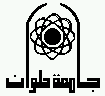 كلية الأقتصاد المنزلىكلية معتمدة من الهيئة القومية لضمان الجودة والإعتمادوحدة تنمية الموارد الذاتية     بــــــيـــــان  دلائل تنمية الموارد الذاتية للكلية ( خلال الفترة من 1/10/ 2015 إلي 31/10/ 2016 م )    أولاً: وجود إجتماعات شهرية لمجلس إدارة الوحدة ومحاضر معتمدة من مجلس ضمان الجودة ومجلس الكلية بما تم إتخاذه من قرارات.ثانيا: وجود تقارير متابعة ربع سنوية ( كل 3 شهور) لما تم إنجازه وما لم يتم إنجازه من أعمال - مع ذكر الأسباب والمقترحات لجميع الوحدات العاملة بالكلية والأقسام العلمية بها.ثالثاً: وجود التقارير السنوية لمتابعة ما تم إنجازه وما لم يتم خلال عام دراسي كامل – مع ذكر الأسباب والمقترحات لجميع الوحدات العاملة بالكلية والأقسام العلمية بها.رابعاً: تفعيل الوحدة الإنتاجية ذات الطابع الخاص ( قسم الملابس والنسيج) لأنشطتها من الإتفاقيات الواردة من جامعة حلوان الخاصة ( بملابس الطب الوقائي ) بإيراد إجمالي (10.000) ج.م في إبريل 2016م  والإتفاقية الخاصة  ( بملابس الطب العلاجي) بإيراد إجمالي (13.000) ج.م في مايو 2016م / وأيضاً تفعيل الإتفاقية الواردة من جامعة جنوب الوادي بقنا الخاصة بإنتاج ملابس ( أرواب الخريجين من كلية التربية النوعية) بإيراد إجمالي (2000) ج.م في 1/ 3/ 2016.خامساً: إنجازات الوحدة الإنتاجية للتغذية بإيراد إجمالي ( 29.620.000) ج.م خلال الفترة 1/ 7/ 2015م إلى 30/6/ 2016م.   سادساً: إنجازات وحدة التدريب بالكلية لعدد من الدورات وورش العمل لفئات ( الطلاب ، أعضاء هيئة التدريس ، الكادر الإداري، الأطراف المجتمعية ) بإيراد إجمالي (45.100.00) ج.م خلال الفترة 1/ 7/ 2015م/ 30/6/ 2016م.سابعاَ: وجود مشروع حاضنة الأعمال بإيراد إجمالي ( 360) ج.م خلال الفترة 1/ 7/ 2015م/ 30/6/ 2016م.ثامناً: وجود إيرادات لتشغيل دار الحضانة كوحدة ذات طابع خاص بالكلية بإيراد إجمالي ( 740) ج.م خلال الفترة 1/ 7/ 2015م/ 30/6/ 2016م.تاسعاً: إيرادات تشغيل الأجهزة التعليمية ( الداتا شو ) بقاعة المناقشات بمبلغ إجمالي (2175.0) ج.م خلال الفترة 1/ 7/ 2015م/ 30/6/ 2016م.عاشراً: إيرادات مجلة علوم الإنسان التطبيقية الصادرة عن الكلية / العدد الأول بإيراد إجمالي ( 31625.0) ج.م / والعدد الثاني بإيراد إجمالي( 19540.00) ج.م.الحادي عشر: إيرادات المؤتمر الدولي للكلية خلال العام الجامعي 2015/ 2016م بمبلغ إجمالي              ( 67685.00) ج.م.الثاني عشر: إيرادات تشغيل مكتبة الكلية بمبلغ إجمالي ( 4769.60) ج.م خلال الفترة 1/ 7/ 2015م/ 30/6/ 2016م.الثالث عشر: وجود إيرادات من إجراء المقابلة الشخصية للطلاب الراغبين في الإلتحاق بقسم الإقتصاد المنزلي التربوي بمبلغ إجمالي ( 53400.00) ج.م  للعام الجامعي 2014/ 2015م ، وبمبلغ إجمالي ( 3200.00) ج.م للعام الجامعي 2015/ 2016م.الرابع عشر: زيادة عدد الطلاب الوافدين الملتحقين بمرحلتي البكالوريوس والدراسات العليا بالأقسام العلمية   المختلفة.  الخامس عشر: إنشاء لوائح دراسية للدبلومات المهنية وجاري إستكمال إجراءات الإعتماد بالأقسام العلمية بالكلية كالآتي: * دبلوم مهني ( تغذية الرياضيين ) بقسم التغذية وعلوم الأطعمة.* دبلوم مهني ( تنمية الموارد البشرية ) – ودبلوم مهني ( إدارة العلاقات الأسرية ) بقسم إدارة مؤسسات الأسرة والطفولة.* دبلوم مهني ( مصنوعات جلدية ) بقسم الصناعات الجلدية .* دبلوم مهني (إعداد معلمة الإقتصاد المنزلي لمرحلة رياض الأطفال)،ودبلوم مهنى (إعداد معلمة الإقتصاد المنزلي لذوي الإحتياجات الخاصة) بقسم الأقتصاد المنزلى التربوى.  السادس عشر: الزيادة المستمرة فى عدد الملتحقين بالبرنامج التعليمى بمصروفات(تغذية علاجية) بقسم التغذية وعلوم الأطعمة .  السابع عشر: زيادة عدد الطلاب  الوافدين من الدول العربية الملتحقين بالأقسام العلمية بالكلية .  الثامن عشر: إجراء ندوة سنوية بالأقسام العلمية للتنمية البشرية كالآتى:   * ندوة بعنوان( دور خريج إدارة مؤسسات الأسرة والطفولة فى سوق العمل) بقسم إدارة مؤسسات الأسرة والطفولة . * ندوة بعنوان(العادات الغذائية المنتشرة فى المجتمع المصرى والسعودى) بقسم التغذية والأطعمة . * ندوة بعنوان(التجربة الأكاديمية فى المؤسسات التعليمية الخارجية والمؤتمرات الدولية) وندوة بعنوان( النشر الدولى لأبحاث الموضة) بقسم الملابس والنسيج .  التاسع عشر: تفعيل دورات قسم الملابس والنسيج (جربر) بإيراد إجمالى (16500,00)ج.م. بتاريخ 30/10/2015.،ودورة(إعداد الباترونات) بإيراد إجمالى (12000,0) ج.م بتاريخ ينايروفبراير 2016 .    العشرون : عقد قسم الصناعات الجلدية إتفاقية تعاون مع مؤسسة الحلم المصرى لتمويل طلاب الفرق الدراسية وتسويق المنتجات من خلال المعارض ونوافذ البيع ، وتوزيع هامش الربح ثلث لكل من(الطلاب المنتجين / المؤسسة الممولة / الكلية ) .مدير وحدة تنمية الموارد الذاتية             مدير وحدة ضمان الجودة           القائم بعمل عميد ووكيل الكلية لشئون خدمة المجتمع وتنمية البيئة                                                                                              (ا.د. نجوى سيد عبد الجواد )                (ا.د.منى سامى حلبى)                      (  ا.د.خالد عبد الغفار  القاضى)